Управление образования администрации Ивнянского районаПРИКАЗ«28»   ноября   2018 года						 № 955Об утверждении плана мероприятий по организации и проведению государственной итоговой аттестации по образовательным программам  среднего общего  образования В соответствии с п.12 ст. 59 Федерального закона от 29 декабря 
2012 года № 273-ФЗ «Об образовании в Российской Федерации», 
приказом департамента образования Белгородской области от 19 ноября 2018 года № 2973 «Об утверждении «дорожной карты» по организации и проведению государственной итоговой аттестации по образовательным программам основного и среднего общего образования на территории Белгородской области в 2019 году», в целях организованного проведения государственной итоговой аттестации по образовательным программам  среднего общего  образования на территории Ивнянского района в 2018-2019 учебном году ПРИКАЗЫВАЮ:Утвердить план мероприятий по организации и проведению государственной итоговой аттестации по образовательным программам среднего общего образования на территории Ивнянского района в 2019 году (Приложение №1).Обеспечить выполнение плана мероприятий по организации и проведению государственной итоговой аттестации по образовательным программам среднего общего образования на территории Ивнянского района в 2019 году.Контроль за исполнением приказа оставляю за собой.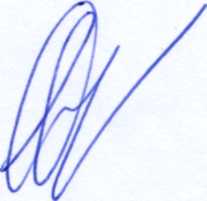 ИО начальника управления образования                       Ю. СеменовПриложение № 1Приложение № 1к приказу управления образованияадминистрации Ивнянского районаот «28» ноября 2018 года  № 955План мероприятий по организации и проведению государственной итоговой аттестации по образовательным программам среднего общего образования на территории Ивнянского района в 2019 годуМероприятияМероприятияСрокиСрокиОтветственные исполнителиОтветственные исполнителиАнализ проведения ГИА-11Анализ проведения ГИА-11Анализ проведения ГИА-11Анализ проведения ГИА-11Анализ проведения ГИА-11Анализ проведения ГИА-111.1.Подготовка сборника «Статистика основных результатов государственной итоговой аттестации по образовательным программам среднего общего образования выпускников общеобразовательных учреждений Ивнянского района» Белгородской области в 2017/2018 учебном году»август - сентябрь 2019г.август - сентябрь 2019г.Районный центр оценки качества образования (далее –РЦОКО)Районный центр оценки качества образования (далее –РЦОКО)1.2.Рассмотрение результатов государственной итоговой аттестации по образовательным программам среднего общего образования (далее - ГИА-11) на августовской педагогической конференции.август  2019 г.август  2019 г.управление образованияуправление образования1.3.Рассмотрение результатов ГИА-11 2018 года на августовских секциях учителей-предметниковавгуст  2019 г.август  2019 г.районный центр  развития образования (далее – РЦРО)районный центр  развития образования (далее – РЦРО)1.4.Рассмотрение результатов ГИА-11 в 2018 году на педагогических советах и утверждение плана работы ОО по подготовке и проведению ГИА-11 в 2018 годуавгуст - сентябрь 2019 г.август - сентябрь 2019 г.образовательные организации (далее-ОО)образовательные организации (далее-ОО)Меры по повышению качества преподавания учебных предметов и качества подготовки в ГИАМеры по повышению качества преподавания учебных предметов и качества подготовки в ГИАМеры по повышению качества преподавания учебных предметов и качества подготовки в ГИАМеры по повышению качества преподавания учебных предметов и качества подготовки в ГИАМеры по повышению качества преподавания учебных предметов и качества подготовки в ГИАМеры по повышению качества преподавания учебных предметов и качества подготовки в ГИА2.1.Организация работы с обучающимися, которые не получили аттестат о среднем общем образованииОрганизация работы с обучающимися, которые не получили аттестат о среднем общем образованииОрганизация работы с обучающимися, которые не получили аттестат о среднем общем образованииОрганизация работы с обучающимися, которые не получили аттестат о среднем общем образованииОрганизация работы с обучающимися, которые не получили аттестат о среднем общем образовании2.1.1.Закрепление учителей-предметников за обучающимися для подготовки их к ГИА-11 в дополнительный периодиюль-сентябрь 2019г.июль-сентябрь 2019г.июль-сентябрь 2019г.ОО	2.1.2.Определение индивидуальных маршрутов подготовки участников ГИА-11 в дополнительный периодиюль-сентябрь 2019г.июль-сентябрь 2019г.июль-сентябрь 2019г.ОО	2.1.3.Оказание психологической поддержки участникам специалистами психологических службиюль-сентябрь 2019г.июль-сентябрь 2019г.июль-сентябрь 2019г.ОО	2.2.Проведение диагностики профессиональных затруднений педагогов, работающих в 10-11 классах, по учебным предметамавгуст – сентябрь 2019 г.август – сентябрь 2019 г.август – сентябрь 2019 г.РЦРО2.3.Определение (корректировка) тем педагогических, методических советов, заседаний методических объединенийсентябрь 2019г.сентябрь 2019г.сентябрь 2019г.ОО2.4.Проведение муниципального пробного итогового сочинения, с последующим рассмотрением результатов на семинаре учителей русского языка и литературы.октябрь 2018г.октябрь 2018г.октябрь 2018г.управление образования2.5.Разработка индивидуальных планов по подготовке к ГИА-11 слабоуспевающих обучающихся.октябрь 2018г.октябрь 2018г.октябрь 2018г.ОО2.6.Оказание индивидуальной помощи педагогам по результатам проведения пробного итогового сочинения и пробного ЕГЭ по математике базового уровняпостояннопостояннопостоянноРЦРО2.7.Участие в региональных информационно-методических семинарах для педагогов-предметников по анализу содержательных результатов итоговой аттестации по всем учебным предметамсентябрь-ноябрь 2018 г  сентябрь-ноябрь 2018 г  сентябрь-ноябрь 2018 г  РЦРО2.8.Проведение методических семинаров учителей-предметников по вопросам подготовки выпускников к единому государственному экзамену. Трансляция эффективных педагогических практик ОО с наиболее высоким средним баллом ЕГЭ 2018 года (мастер-классы, педмастерские и т.д.)По плану РЦРОПо плану РЦРОПо плану РЦРОРЦРО2.9.Разработка планов повышения качества образовательной подготовки обучающихся с включением в них следующих мероприятий:- внесение изменений  в учебные планы в части распределения часов вариативной части, - внесение изменений  в планы внеурочной деятельности;- внесение изменений   в рабочие программы по предметам с учетом предметно-содержательного анализа результатов ГИА -11;- включение в планы внутришкольного контроля изучение качества обученности обучающихся по разделам и темам, которые были усвоены на низком уровне;- внесение изменений в методические темы, над которыми работают педагоги;- определение тем педагогических, методических советов, заседаний методических объединений.август – сентябрь 2019 г.август – сентябрь 2019 г.август – сентябрь 2019 г.OO2.10.Корректировка программ самообразования, программ развития образования школ, вошедших в перечень школ с низкими образовательными результатами.до 15 декабря  2018 г.до 15 декабря  2018 г.до 15 декабря  2018 г.ОО2.11.Формирование состава обучающихся, требующих особого внимания при подготовке к ГИАдо октября 2018г.до октября 2018г.до октября 2018г.ОО2.12.Организация подготовки обучающихся к ГИА-11.В течение учебного годаВ течение учебного годаВ течение учебного годаООНормативно-правовое обеспечениеНормативно-правовое обеспечениеНормативно-правовое обеспечениеНормативно-правовое обеспечениеНормативно-правовое обеспечениеНормативно-правовое обеспечение3.1.Доведение региональных локальных актов, регулирующих процедуру проведения единого государственного экзамена в 2018-2019 учебном году, до сведения образовательных организаций Доведение региональных локальных актов, регулирующих процедуру проведения единого государственного экзамена в 2018-2019 учебном году, до сведения образовательных организаций постоянноуправление образованияуправление образования3.2.Разработка и утверждение приказов управления образования администрации Ивнянского района  по организации и проведению государственной итоговой аттестации в 2018/2019 учебном годуРазработка и утверждение приказов управления образования администрации Ивнянского района  по организации и проведению государственной итоговой аттестации в 2018/2019 учебном годуРазработка и утверждение приказов управления образования администрации Ивнянского района  по организации и проведению государственной итоговой аттестации в 2018/2019 учебном годуРазработка и утверждение приказов управления образования администрации Ивнянского района  по организации и проведению государственной итоговой аттестации в 2018/2019 учебном годуРазработка и утверждение приказов управления образования администрации Ивнянского района  по организации и проведению государственной итоговой аттестации в 2018/2019 учебном году3.2.1.Об утверждении плана мероприятий по подготовке и проведению ГИА по образовательным программам среднего общего образования на территории Ивнянского района в 2018-2019 учебном году.август-ноябрь2018 г.август-ноябрь2018 г.управление образованияуправление образования3.2.2.О проведении пробного ЕГЭ по математике  (базовый уровень) декабрь, 2018г.декабрь, 2018г.управление образованияуправление образования3.2.3.О назначении лица, ответственного за внесение сведений в региональные информационные системыноябрь 2018 г.ноябрь 2018 г.управление образованияуправление образования3.2.4.О назначении лица, ответственного за организацию видеонаблюдения при проведении ГИАноябрь 2018г.ноябрь 2018г.управление образованияуправление образования3.2.5.О проведение муниципального родительского собрания по вопросам ГИА-11Ноябрь 2018г.Ноябрь 2018г.управление образованияуправление образования3.2.6.О проведении пробного итогового сочиненияоктябрь 2018г.октябрь 2018г.управление образованияуправление образования3.2.7.О формировании  комиссии по проведению итогового сочинения (изложения) на территории Ивнянского района в 2018-2019 учебном  году.ноябрь  2018г.ноябрь  2018г.управление образованияуправление образования3.2.8.О формировании  комиссии по проверке работ участников итогового сочинения (изложения)ноябрь  2018г.ноябрь  2018г.управление образованияуправление образования3.2.9.О подготовке и проведении итогового сочинения (изложения) на территории Ивнянского района в 2018-2019 учебном  годуноябрь 2018г.ноябрь 2018г.управление образованияуправление образования3.2.10.Об аккредитации граждан в качестве общественных наблюдателей при проведении итогового сочинения (изложения)ноябрь 2018г.ноябрь 2018г.управление образованияуправление образования3.2.11.О проведении государственной итоговой аттестации по образовательным программам среднего общего образования на территории Ивнянского района май-июнь  2019г.май-июнь  2019г.управление образованияуправление образования3.2.12.О проведении районных семинаров для учителей-предметниковПо графику РЦРОПо графику РЦРОРЦРОРЦРО3.2.13.Приказы о командировании членов предметных комиссий на обучающий семинар и итоговый зачет март-апрель 2019г.март-апрель 2019г.управление образованияуправление образования3.2.14.Приказы о направлении на обучающие семинары работников образовательных учреждений, привлекаемых к проведению ГИА-11 в качестве руководителей и организаторов пунктов проведения экзаменов По графику БелРЦОКОПо графику БелРЦОКОуправление образованияуправление образования3.2.15.Об уничтожении документов и видеоматериалов пробных экзаменов по истечении сроков хранения (акт)январь 2019 г.январь 2019 г.управление образования, ОО-ППЭуправление образования, ОО-ППЭ3.2.16.О направлении членов предметных комиссий ГЭК на проверку экзаменационных работмай – июнь 2019г.май – июнь 2019г.управление образованияуправление образования3.2.17.Об  участии в информационно-методических мероприятиях для лиц, задействованных в организации и проведении ГИА-11январь-май 2019г.январь-май 2019г.управление образованияуправление образования3.2.18.Об участии в региональном пробном ЕГЭ по математике базового уровняфевраль 2019 г.февраль 2019 г.управление образованияуправление образования3.3.  Подготовка информационных писем управления образования по организации и проведению ГИА-11 в 2018/2019 учебном  году  Подготовка информационных писем управления образования по организации и проведению ГИА-11 в 2018/2019 учебном  году  Подготовка информационных писем управления образования по организации и проведению ГИА-11 в 2018/2019 учебном  году  Подготовка информационных писем управления образования по организации и проведению ГИА-11 в 2018/2019 учебном  году  Подготовка информационных писем управления образования по организации и проведению ГИА-11 в 2018/2019 учебном  году3.3.1.Подготовка предложений по определению мест расположения ППЭ и кандидатур руководителей ППЭоктябрь 2018г.октябрь 2018г.управление образованияуправление образования3.3.2.Об организаторах, обеспечивающих организацию проведения ГИА-11 в ППЭ, технических специалистах, медицинских работниках ноябрь 2018г.ноябрь 2018г.управление образования, ООуправление образования, ОО3.3.3.О муниципальных общеобразовательных учреждениях Ивнянского района, участвующих в ГИАноябрь 2018г.ноябрь 2018г.управление образования, ООуправление образования, ОО3.3.4.О количестве участников ГИАоктябрь 2018г.октябрь 2018г.управление образованияуправление образования3.3.5.О предварительном выборе предметов ГИА-11декабрь 2018 г.декабрь 2018 г.управление образованияуправление образования3.3.6.Предложения по составу предметных комиссий ГЭКапрель 2019 г.апрель 2019 г.управление образования, ООуправление образования, ОО3.3.7.Об организации общественного наблюдения при проведении ГИА-11апрель 2019 г.апрель 2019 г.управление образования, ООуправление образования, ОО3.3.8.О представлении схем проведения ГИА по предметамапрель 2019 г.апрель 2019 г.управление образованияуправление образованияФинансовое и материально-техническое обеспечениеФинансовое и материально-техническое обеспечениеФинансовое и материально-техническое обеспечениеФинансовое и материально-техническое обеспечениеФинансовое и материально-техническое обеспечениеФинансовое и материально-техническое обеспечение4.1.Планирование финансового и ресурсного обеспечения проведения итогового сочинения (изложения) и ЕГЭ (с учетом софинансирования из регионального и местного бюджетов) сентябрь – декабрь2018 г.сентябрь – декабрь2018 г.управление образованияуправление образования4.2.Обеспечение готовности и соблюдения требований к оснащению пунктов проведения экзаменов (далее – ППЭ) ГИА – 11май - июнь 2019 г.май - июнь 2019 г.управление образованияуправление образованияОбучение лиц, привлекаемых к проведению  ГИА – 11Обучение лиц, привлекаемых к проведению  ГИА – 11Обучение лиц, привлекаемых к проведению  ГИА – 11Обучение лиц, привлекаемых к проведению  ГИА – 11Обучение лиц, привлекаемых к проведению  ГИА – 11Обучение лиц, привлекаемых к проведению  ГИА – 115.1.Ознакомление участников итогового сочинения (изложения) с Порядком проведения итогового сочинения (изложения) на территории Белгородской области в 2018/2019 учебном году и правилами заполнения бланков итогового сочинения (изложения)ноябрь 2018 годаноябрь 2018 годаОООО5.2.Обучение участников ЕГЭ правилам заполнения бланков ЕГЭ и технологии проведения ЕГЭ в ППЭдо 01.03.2019 г.до 01.03.2019 г.ОООО5.3.Участие в региональных семинарах для координаторов, ответственных за проведение ЕГЭ в муниципалитетах, руководителей ППЭ, организаторов и технических специалистов в ППЭфевраль-март 2019г.февраль-март 2019г.управление образованияуправление образования5.4.Участие  в обучающих семинарах для членов предметных комиссийфевраль-март 2019г.февраль-март 2019г.управление образования, ООуправление образования, ОО5.5.Обучение аккредитованных общественных наблюдателейдо 15.05.2019 г.до 15.05.2019 г.управление образованияуправление образования5.6.Проведение информационных совещаний с руководителями  и заместителями руководителей общеобразовательных учрежденийв течение учебного годав течение учебного годауправление образования управление образования 5.7.Организация проведения пробного экзамена в форме ЕГЭ по математике базового уровня.февраль-март 2019г. февраль-март 2019г. управление образования управление образования Организационное сопровождение ГИА-11Организационное сопровождение ГИА-11Организационное сопровождение ГИА-11Организационное сопровождение ГИА-11Организационное сопровождение ГИА-11Организационное сопровождение ГИА-116.1.Участие в тренировочном экзамене с применением технологи печати на CD-дисках, печати и обработки в пунктах проведения экзаменов полного комплекта черно-белых экзаменационных  материаловПо плану департаментаПо плану департаментауправление образованияуправление образования6.2.Регистрация участников государственной итоговой аттестации на сентябрь 2019 годаавгуст 2019г.август 2019г.управление образования, ООуправление образования, ОО6.3.Организация и подготовка к проведению ГИА по обязательным учебным предметам в сентябре 2019 года:- сбор заявлений; - обеспечение доставки участников ГИА в ППЭавгуст - сентябрь 2019 г.август - сентябрь 2019 г.управление образованияуправление образования6.4.Сбор предварительной информации о планируемом количестве участников ГИА в 2019году из числа:- выпускников ОО текущего учебного года;- обучающихся и выпускников СПО;- выпускников прошлых лет;- лиц, не прошедших ГИА в 2018году;- лиц с ограниченными возможностями здоровья, инвалидов и детей-инвалидов.до 1 декабря 2018 г.до 1 декабря 2018 г.управление образованияуправление образования6.5.Передача данных и  сведений в РИС:- списка ППЭ;                                                                   - аудиторий ППЭ; - членов ГЭК;                                                                  - руководителей ППЭ; - организаторов ППЭ;                                                     - технических специалистов ППЭ;-медицинских работников;                                             - членов предметных комиссий.По графику По графику РЦОКОРЦОКО6.6.Обеспечение межведомственного взаимодействия с филиалом ОАО «Ростелеком», филиалом ОАО «МРСК Центра» -  «Белгородэнерго», Ивнянской  ЦРБ,  службами противопожарной безопасности,  ОМВД России по Ивнянскому району в течение годав течение годауправление образованияуправление образования6.7.Информационная работа по привлечению граждан в качестве общественных наблюдателейсентябрь 2018 г.- май 2019 г.сентябрь 2018 г.- май 2019 г.управление образования, ООуправление образования, ОО6.8.Организация консультирования и обучения граждан, аккредитованных в качестве общественных наблюдателей на итоговое сочинение (изложение) и ГИА-11. ноябрь 2018 г,апрель-май 2019 г.ноябрь 2018 г,апрель-май 2019 г.Управление образованияУправление образования6.9.Организация работы по созданию специальных условий при проведении ГИА-11 для учащихся с ОВЗ, детей-инвалидов:- сбор информации об участниках ГИА-11 с ОВЗ, детях-инвалидах;февраль 2019г.февраль 2019г.управление образования, ООуправление образования, ОО6.9.- мониторинг документов, подтверждающих статус участников ГИА-11 с ОВЗ, детей-инвалидов;март-май 2019г.март-май 2019г.управление образования, ООуправление образования, ОО6.9.- создание условий в ППЭ для участников ГИА-11 с ОВЗ, детей-инвалидов;в период проведения ГИАв период проведения ГИАуправление образования, ООуправление образования, ОО6.10.Тестирование систем видеонаблюдениямай 2019г.май 2019г.ОО-ППЭОО-ППЭИнформационно - разъяснительная работа по сопровождению ГИА-11Информационно - разъяснительная работа по сопровождению ГИА-11Информационно - разъяснительная работа по сопровождению ГИА-11Информационно - разъяснительная работа по сопровождению ГИА-11Информационно - разъяснительная работа по сопровождению ГИА-11Информационно - разъяснительная работа по сопровождению ГИА-117.1.Организация работы телефона "горячей линии" по вопросам ГИАв течение учебного годав течение учебного годауправление образованияуправление образования7.2.Организация  консультаций для педагогической общественности, выпускников, родителей (законных представителей) по вопросам организационного и технологического обеспечения ЕГЭ, ГВЭв течение учебного годав течение учебного годауправление образованияуправление образования7.3.Ведение раздела по вопросам проведения ГИА на официальных сайтах управления образования, ООпостояннопостоянноРЦОКО, ООРЦОКО, ОО7.4.Оформление информационных стендов по подготовке и проведению итоговой аттестации в 2019 годув течение учебного годав течение учебного годаОООО7.5.Организация и проведение консультаций по психолого- педагогическому сопровождению участников ГИА – 11.постояннопостоянноПедагоги-психологи районаПедагоги-психологи района7.6.Информирование участников ГИА о сроках, месте и порядке работы ПМПК по проведению освидетельствования выпускников с ОВЗ с целью определения условий написания итогового сочинения и прохождения ГИА – 11.Октябрь-ноябрь 2018 г.Октябрь-ноябрь 2018 г.управление образования, ООуправление образования, ОО7.7.Проведение районного родительского собрания по вопросам проведения ГИА-11 в 2019 году октябрь 2019 г. октябрь 2019 г.управление образованияуправление образования7.8.Проведение родительских собраний по вопросам проведения ГИА  - 11 в 2019 году на уровне образовательных организаций.постояннопостоянноОООО7.9.Проведение Дня открытых дверей в образовательных организациях для родителей выпускников текущего года и выпускников прошлых лет по вопросам  организации ГИА в 2019году.февраль 2019 г.февраль 2019 г.ОООО7.10.Проведение разъяснительной работы по предупреждению нарушений Порядка проведения ЕГЭ, ГВЭпостояннопостоянноуправление образования, ООуправление образования, ОО7.11.Организация участия родителей выпускников во Всероссийской просветительской акции «ЕГЭ для родителей»февраль 2019 г.февраль 2019 г.управление образования, ООуправление образования, ООАнализ деятельности ОО по подготовке к ГИА в 2018-2019 учебном годуАнализ деятельности ОО по подготовке к ГИА в 2018-2019 учебном годуАнализ деятельности ОО по подготовке к ГИА в 2018-2019 учебном годуАнализ деятельности ОО по подготовке к ГИА в 2018-2019 учебном годуАнализ деятельности ОО по подготовке к ГИА в 2018-2019 учебном годуАнализ деятельности ОО по подготовке к ГИА в 2018-2019 учебном году8.1.Анализ деятельности ОО по информированию:- работников, привлекаемых к проведению ГИА, о сроках местах и порядке проведения ГИА, в том числе о ведении в ППЭ и аудиториях видеозаписи, об основаниях для удаления из ППЭ, о применении мер дисциплинарного и административного  воздействия в лиц, привлекаемых к проведению ГИА;- обучающихся и их родителей, выпускников прошлых лет о сроках, местах и порядке подачи заявлений на прохождение ГИА, о порядке проведения ГИА,  в том числе об основаниях для удаления с экзамена, изменения или аннулирования результатов ГИА,  о ведении во время  экзамена в ППЭ и аудиториях видеозаписи, о порядке подачи  и рассмотрения апелляций, о времени и месте ознакомления с результатами ГИА, а также о результатах ГИА, полученных обучающимися, выпускниками прошлых лет.в течение учебного годав течение учебного годауправление образованияуправление образования8.2.Анализ сайтов ОО а части размещения обязательной информации:- о сроках и местах подачи заявлений на прохождение ГИА по учебным предметам- о сроках проведения ГИА;- о сроках, местах и порядке рассмотрения апелляций;- о сроках, местах и порядке  информирования о результатах ГИА.в течение учебного годав течение учебного годауправление образованияуправление образования8.3.Анализ состояния преподавания предметов (в том числе выбранных для ГИА) в течение учебного годав течение учебного годаОООО8.4.Проведение контрольных мероприятий в общеобразовательных учреждениях, за ведением дополнительных занятий по подготовке к ГИА-11в течение учебного годав течение учебного годауправление образования, ООуправление образования, ОО8.5.Рассмотрение вопросов подготовки обучающихся к государственной итоговой аттестации по программам среднего общего образования в 2019 году на совещаниях с руководителями ОО в течение учебного годав течение учебного годауправление образованияуправление образования